Saint James SchoolRising 8th Grade Summer AssignmentsRequired Literature: Read Summer of My German Soldier by Bette Green.  Students should be able to summarize and discuss the book upon returning to school. There will be a test about the book during the first week of school.Suggested Math: Math practice is strongly suggested to keep skills sharp.  Students who complete the assigned math practice will be awarded extra credit toward their 1st quarter grade.  Using MobyMax, practice math for 30 minutes per week using the Math and Fact Fluency tabs.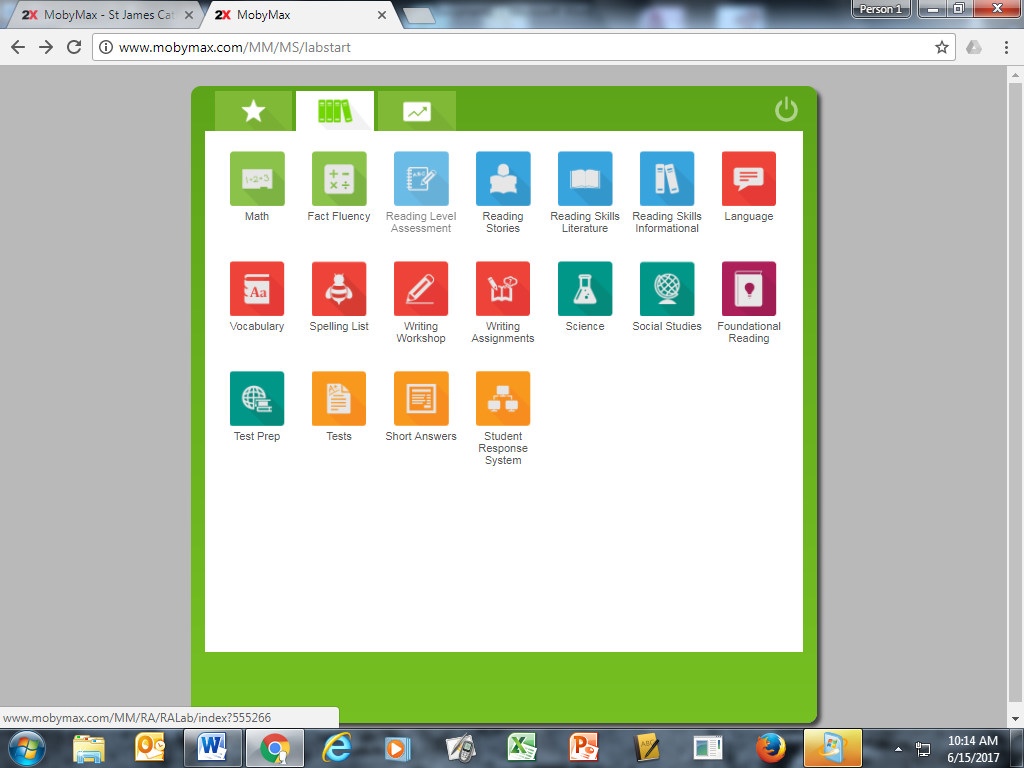 Mobymax.comSchool code: va2554login: first initial + last name + sjspassword: rockets1Students who do not have internet access or who prefer to work on paper may purchase the workbook that is suggested for their math class and complete the practice for extra credit.  Answer key is in the back of the book. Prices range from $12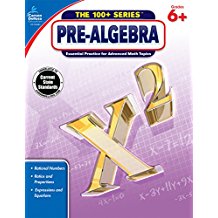 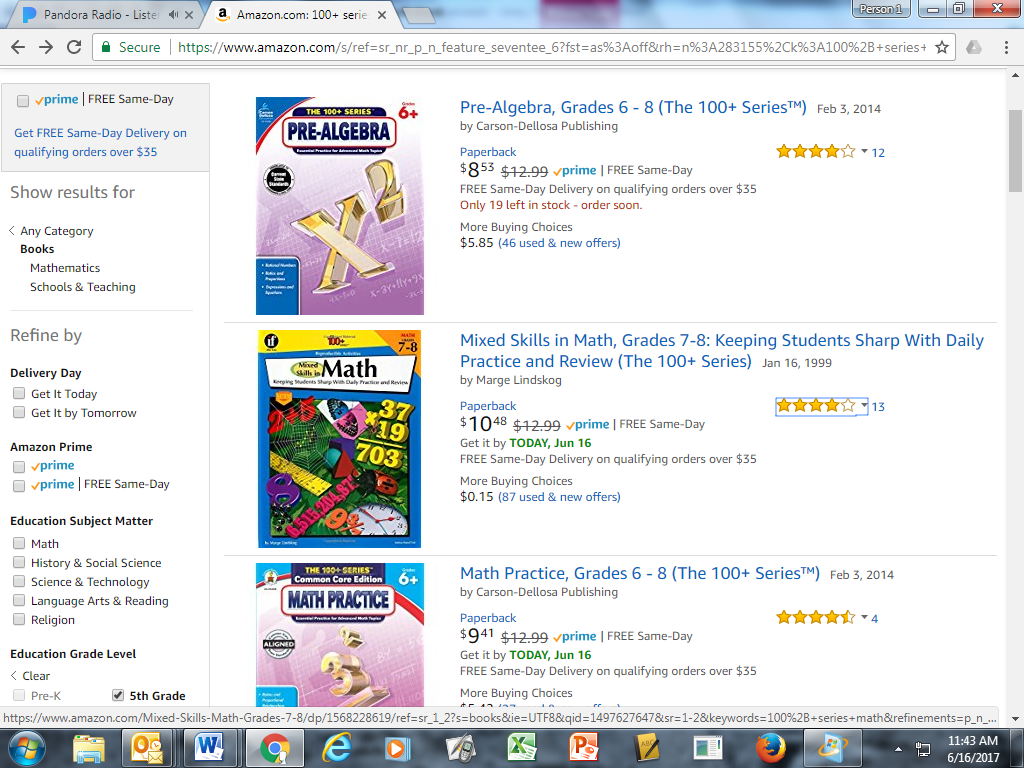 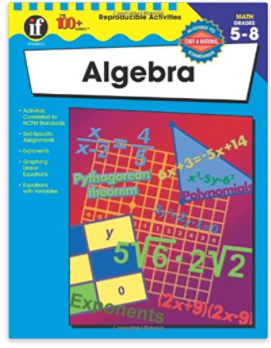 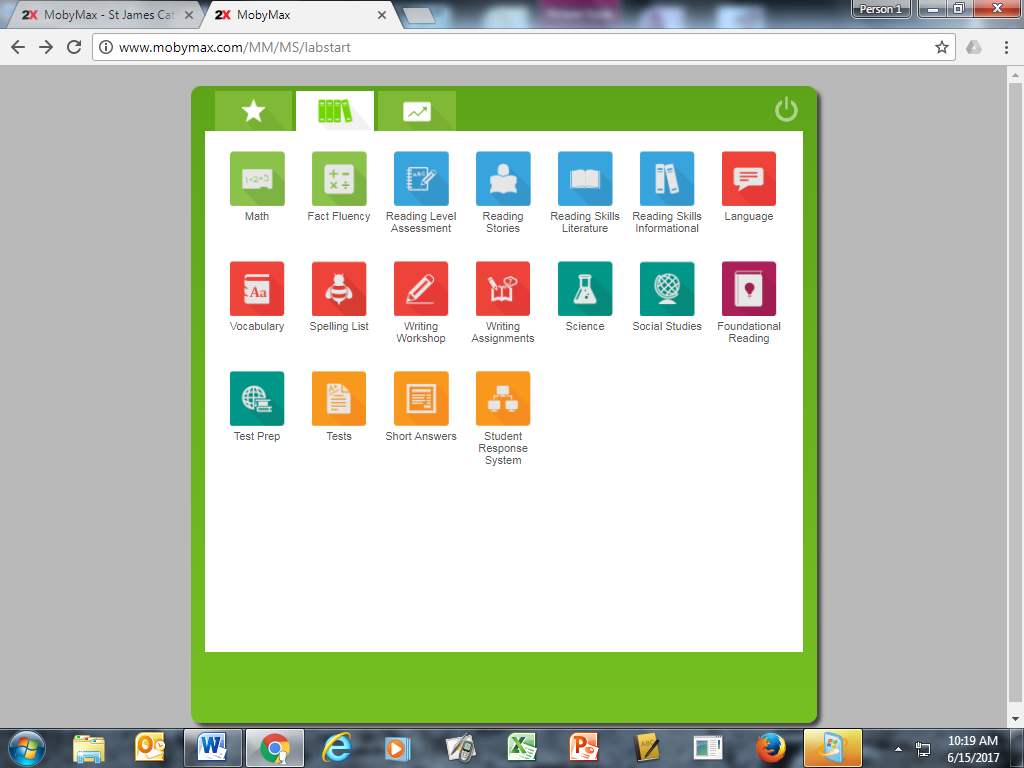 Optional English:  Students entering 8th grade should know their parts of speech.   Moby Max Language will be a great resource for grammar practice.   All of the MobyMax topics are available for optional practice. For Pre-Algebra class100+ Series Mixed Skills in Math Grades 7-8 ISBN-10: 1568228619ISBN-13: 978-1568228617Even Numbers on pages*: 1, 3, 4, 7, 8, 10-12, 14, 15, 21-23, 28, 32, 34, 37, 39, 42, 45, 46, 49, 50, 51, 54, 55, 63, 6466, 72, 74, 76, 78, 80-82, 84-86, 88, 89, 91, 92, 96-98, 100, 102, 105, 106, 108-110,112For Algebra class100+ Series Pre-Algebra Grades 6+ISBN-13: 978-1-48381-013-3Even Numbers on pages*: 7, 9, 10, 12-15, 17, 18, 20, 22, 24, 27-29, 31-33, 35-38, 40, 41, 46, 47, 49, 50, 51, 52-55, 57, 58, 60, 61, 63, 65, 66, 67, 69, 70, 72, 73, 77, 78, 82-87, 94, 97, 98, 102For Geometry class100+ Series Algebra ISBN-10: 0742417883ISBN-13: 978-0742417885Do Even-Numbered problems.